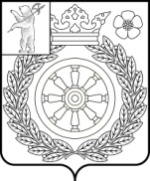 АДМИНИСТРАЦИЯ ВЕЛИКОСЕЛЬСКОГОСЕЛЬСКОГО ПОСЕЛЕНИЯПОСТАНОВЛЕНИЕ23.01.2023г.        № 2/1                            					О создании комиссии по вопросаморганизации уборки территорий иочистке кровель зданий от снега иналеди в Великосельском сельском поселении         В целях организации контроля за своевременным проведением работ по уборке территорий и расчистке крыш зданий и сооружений от снега и наледи для обеспечения безопасности граждан, предотвращения случаев травматизма населения в зимний период 2022-2023годов, руководствуясь статьей  28 Устава Великосельского сельского поселения Гаврилов - Ямского муниципального района Ярославской области,АДМИНИСТРАЦИЯ ВЕЛИКОСЕЛЬСКОГО СЕЛЬСКОГО ПОСЕЛЕНИЯ  ПОСТАНОВЛЯЕТ:Создать комиссию по вопросам организации уборки территорий и очистке кровель зданий от снега и наледи в Великосельском сельском поселении (далее - комиссия) в составе:Председатель комиссии:Малкова А.А. – заместитель главы Великосельского сельского поселения.Секретарь комиссии:Никифорова Т.В. – ведущий специалист организационного отдела Администрации Великосельского сельского поселения;Члены комиссии:Закатова Е.Н. - ведущий специалист организационного отдела Администрации Великосельского сельского поселения.Комиссии:До 01.02.2023 г. разработать график осуществления осмотра территорий;2.2. На объектах социальной сферы, в организациях, обслуживающих жилищный фонд и коммунальную сферу, а также на объектах бытового обслуживания населения с массовым пребыванием людей и в административных зданиях проверить наличие рабочего персонала, инвентаря, спецтехники, средств индивидуальной защиты(страховочные веревки, монтажные пояса, ограждающие сигнальные ленты, предупреждающие аншлаги (знаки), плакаты и др.);2.3. Обеспечить контроль очистки кровель объектов жилищного фонда, коммунальной сферы и социального назначения, а также объектов бытового обслуживания населения с массовым пребыванием людей и административных зданий;2.4. В случае выявления наличия снега, наледи на прилегающих территориях многоквартирных домов, крышах, козырьках подъездов на наружных площадках у входных дверей домов, и неисполнения лицами, осуществляющими контроль по проделанной работе, указания об устранении, оформлять акты осмотра и передавать с приложенными документами в государственную жилищную инспекцию области для применения мер административного воздействия.3.Руководителям организаций социальной сферы (школ, детских садов, домов культуры, медицинских учреждений и др.), организаций, обслуживающих жилищный фонд и коммунальную сферу, а также руководителям объектов бытового обслуживания населения с массовым пребыванием людей (магазинов, кафе, автостанций, бань и др.) и административных зданий:3.1. Оперативно реагировать на изменение погодных условий, при необходимости организовывать работы по предотвращению схода снежных масс и наледи с крыш зданий и сооружений;3.2. Назначить приказом (распоряжением) лиц, ответственных за своевременную уборку территорий и расчистку крыш зданий и сооружений от снега и наледи;3.3. Обеспечить наличие ограждений,  предупреждающих аншлагов (знаков), сигнальной ленты.4. Сотрудникам администрации сельского поселения, ответственным за муниципальный контроль, по компетенции направлять в ГКУ ЯО «Центр управления жилищно-коммунальным комплексом Ярославской области», Департамент жилищно-коммунального хозяйства Ярославской области, Департамент государственного жилищного надзора Ярославской области информацию о проделанной работе по организации очистки крыш от снега и наледи и расчистке дорог от снега.         5. Контроль за исполнением постановления возложить на Заместителя Главы Администрации Великосельского сельского поселения А.А. Малкову.               6. Постановление опубликовать в районной газете «Гаврилов-Ямский вестник» и на официальном сайте Администрации Великосельского сельского поселения.        7.  Постановление вступает в силу с момента официального опубликования.Глава  администрации Великосельскогосельского поселения			                                                                    В.И.Водопьянов	  